חיבור במאונךפתור את התרגילים הבאים!400981236571276875433434512331376967898765345100543968431295393875400100100958111858534312222198323171999940956121545765653498728556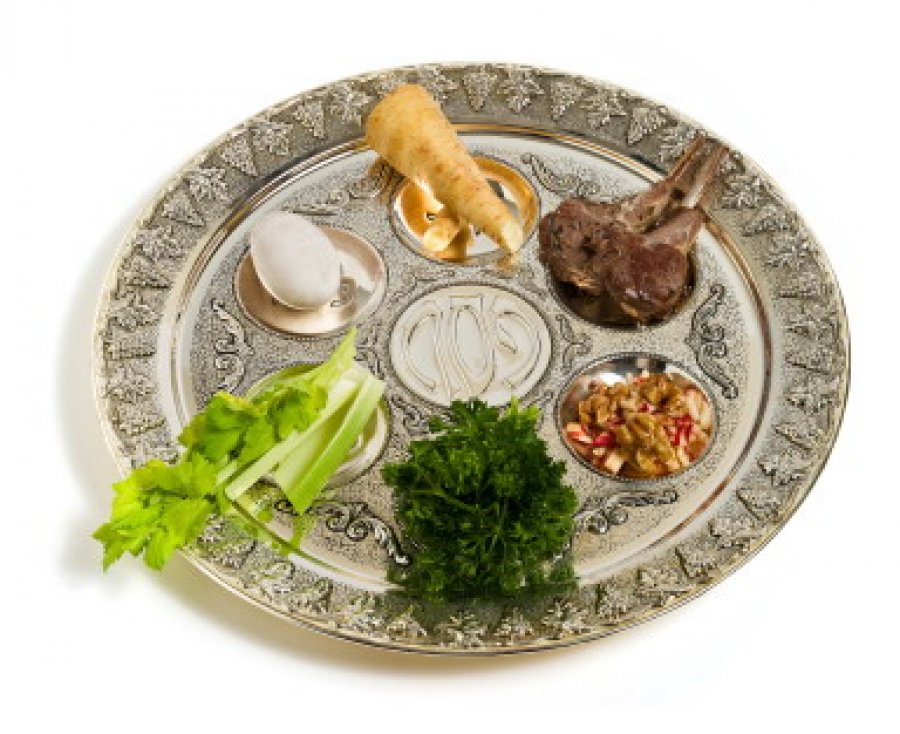 99991019078699189100989121